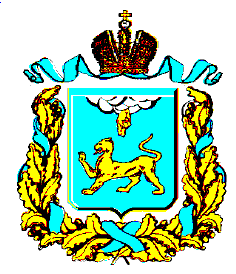 СЧЕТНАЯ  ПАЛАТА   ПСКОВСКОЙ  ОБЛАСТИ____________________________________________________#G0180001  г. Псков  ул. Некрасова  д. 23                                                                              телефон 8(8112)69-99-16                                                                                                                                              email schet6023@yandex.ruПРИКАЗот 23.05.2016 г.                                                                     №43о о/дО порядке сообщения лицами, замещающими  должности государственной гражданской службы  области  Счетной палаты  Псковской области,  о возникновении личной заинтересованности при исполнении должностных обязанностей, которая приводит или может привести к конфликту интересов В соответствии с Федеральным законом от 25 декабря 2008 г.                    № 273-ФЗ «О противодействии коррупции», Федеральным законом от 27 июля 2004 № 79-ФЗ «О государственной гражданской службе Российской Федерации»,  Указом Президента Российской Федерации от 22 декабря 2015 г. № 650 «О порядке сообщения лицами, замещающими отдельные государственные должности Российской Федерации, должности федеральной государственной службы, и иными лицами о возникновении личной заинтересованности при исполнении должностных обязанностей, которая приводит или может привести к конфликту интересов, ПРИКАЗЫВАЮ: 1. Утвердить прилагаемое Положение о порядке сообщения лицами, замещающими  должности государственной гражданской службы  области в Счетной палате  Псковской области о возникновении личной заинтересованности при исполнении должностных обязанностей, которая приводит или может привести к конфликту интересов. 2. Контроль за исполнением настоящего приказа оставляю за собой.Председатель палаты                                                М.Н. Хохлова                    Утвержден Приказом Счетной палаты Псковской области от 23.05.2016 года № 43а о/дПоложениео порядке сообщения лицами, замещающими должности государственной гражданской службы  области  Счетной палаты Псковской области, о возникновении личной заинтересованности при исполнении должностных обязанностей, которая приводит или может привести к конфликту интересов 1. Настоящим Положением устанавливается порядок сообщения государственными гражданскими служащими Счетной палаты Псковской области о возникновении личной заинтересованности при исполнении должностных обязанностей, которая приводит или может привести к конфликту интересов.2. Гражданские служащие сообщают о возникновении личной заинтересованности при исполнении должностных обязанностей, которая приводит или может привести к конфликту интересов, в письменной форме в виде уведомления о возникновении личной заинтересованности при исполнении должностных обязанностей, которая приводит или может привести к конфликту интересов, составленного по форме согласно приложению 1 к настоящему Положению (далее – уведомление).	Уведомления представляются гражданскими служащими в Комиссию по соблюдению требований к служебному поведению государственных гражданских служащих области и урегулированию конфликта интересов Счетной палаты Псковской области (далее - комиссия).	3. Комиссия, в течение двух рабочих дней со дня получения уведомления осуществляет регистрацию уведомления в журнале регистрации уведомлений о возникновении личной заинтересованности при исполнении должностных обязанностей, которая приводит или может привести к конфликту интересов, по форме согласно приложению 2 к настоящему Положению.	4. Уведомления рассматриваются комиссией в соответствии с Порядком работы комиссии по соблюдению требований к служебному поведению государственных гражданских служащих области и урегулированию конфликта интересов, утвержденным Приказом Счетной палаты Псковской области от 23.09.2010 № 71-А о/д. Приложение  1                                             Председателю    Комиссии по соблюдению требований к служебному поведению  государственных гражданских служащихи урегулированию конфликта интересов Счетной палаты  Псковской области                                                                      _____________________________                                                            от ____________________________                                                                 _______________________________                                                                                        (Ф.И.О., замещаемая должность)УВЕДОМЛЕНИЕо возникновении личной заинтересованности при исполнениидолжностных обязанностей, которая приводит или может привести к конфликту интересовСообщаю о возникновении у меня личной заинтересованности при исполнении должностных  обязанностей,  которая приводит или может привести к конфликту интересов (нужное подчеркнуть).Обстоятельства, являющиеся основанием возникновения личной заинтересованности: __________________________________________________________________________________________________________________________________________________________________________________________________ Должностные   обязанности,  на  исполнение  которых  влияет  или  может повлиять личная заинтересованность: ______________________________________________________________________________________________________________    Предлагаемые   меры  по  предотвращению  или  урегулированию  конфликтаинтересов: ____________________________________________________________________________________________________________________________________    Намереваюсь   (не   намереваюсь)   лично  присутствовать  на  заседании комиссии  по соблюдению требований к служебному поведению государственных гражданских служащих и урегулированию конфликта интересов Счетной палаты Псковской области  при рассмотрении настоящего уведомления (нужное подчеркнуть).«__» __________ 20__ г. ___________________________    ___________________                                              (подпись лица,  направляющего уведомление)             (расшифровка подписи)Приложение  2ЖУРНАЛрегистрации уведомлений о возникновении личнойзаинтересованности при исполнении должностных обязанностей,которая приводит или может привести к конфликту интересов№
п/пДата регистрации уведомленияКоличество листовСведения о гражданском служащем,
представившем уведомлениеСведения о гражданском служащем,
представившем уведомлениеФамилия, инициалы, должность, подпись лица, принявшего уведомление№
п/пДата регистрации уведомленияКоличество листовФамилия, имя, отчествоПодразделение, должность Фамилия, инициалы, должность, подпись лица, принявшего уведомление